A U T O R I Z A C I O N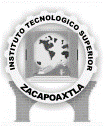                                                Zacapoaxtla, Pue., a______ de _________2024                                                                      ASUNTO: Autorización. LIC. MIGUEL CHOY LÓPEZDIRECTOR GENERAL DEL ITSZPRESENTE.   Por este medio autorizo que mi hijo (a) __________________ _________ estudiante de la carrera de _________________, con número de control _________, que cursa el _______semestre del grupo _______, asista a la Visita de estudios o Salida de campo, programada para la fecha ______________________a la empresa_____________________________________________ ubicada en __________________________________.Asimismo, cabe señalar lo siguiente:Mi hijo(a) tiene una enfermedad o padecimiento: ________________________Es alérgico a: ______________________________________________________________.Requiere de algún cuidado especial: ___________________________________________.Ninguno de los anteriores._____________Es importante destacar que tengo conocimiento de la hora de salida que será a las ________ horas y la llegada a las ______________ horas aproximadamente.Manifiesto que estoy enterado (a) del itinerario y las actividades académicas que se abordarán, así mismo estoy en conocimiento de los riesgos que esta salida implica y asumo cualquier responsabilidad por la conducta que mi hijo (a), que, si por negligencia o decisión propia no se apegare a este itinerario y a las indicaciones que reciba de sus profesores, deslindando de responsabilidad al Instituto de dichos actos. Con la finalidad de poder comunicarse con su servidor (a), proporciono los siguientes números telefónicos y la hora en la que me pueden encontrar:Casa ____________________________Hora para localizar:_______________________Celular __________________________Hora para localizar:_______________________Trabajo __________________________Hora para localizar:_______________________Sin más por el momento, me despido de Usted.ATENTAMENTE__________________________________________Nombre y firma del Padre o tutor.                                  Lugar donde aborda y/o desciende el alumno: Zaragoza / Zacapoaxtla                                                     (Favor de tachar el lugar)Los datos personales que usted proporciona en el llenado de este formato de “Autorización a visita de estudios y/o prácticas de estudio”, así como la copia de su credencial oficial de identificación, se utilizan solamente con fines de brindar seguridad a su hijo(a), durante las salidas de estudios, y  son protegidos por la ley, favor de consultar nuestro Aviso de Protección de Datos Personales en la siguiente liga: http://itsz.edu.mx/index.php/component/content/article/103-articulos-de-interes/261-aviso-de-proteccion-de-datos-personales.En esta casa de estudios elaboramos y colaboramos en la realización de publicaciones, comunicaciones, y diversos documentos en donde su imagen es necesaria para su ilustración. Agradecemos que nos autorizara a reproducir con estos fines las fotografías en las que sale su imagen. En el caso de que conceda su autorización, nos comprometemos a usarlas exclusivamente con dichos fines.______________________________________Nombre y firma del alumno